You’re invited to attend the Waterloo Biofilter Nova Scotia 2024 SeminarApril 12th 2024, 7pm- 9pmBest Western Truro – Glengarry150 Willow StreetMacLeod AB RoomTruro, NS B2N 4Z6Waterloo Biofilter seminars bring together a network of installers, designers, regulators and others within the wastewater industry. The focus is on Waterloo residential and commercial systems with a brief overview of system service and maintenance.Some of the topics at this year’s seminar include:2024 UpdatesWaterloo’s Competitive AdvantageResidential and Commercial InstallationsOrderingMaintenanceFeel free to pass this invitation along to your local regulators and designers.We look forward to seeing you!Please click the appropriate Eventbrite link below for who you wish to register your office and field staff for. The password is Waterloo.https://www.eventbrite.ca/e/waterloo-biofilter-nova-scotia-2024-seminar-tickets-869373317997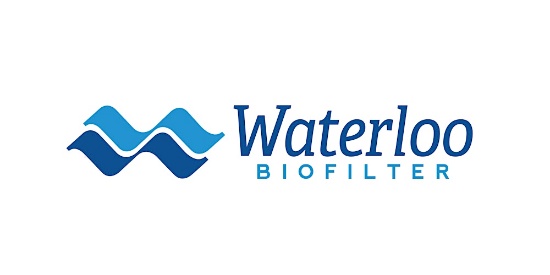 Waterloo Biofilter Nova Scotia 2024 SeminarEventbrite - Waterloo Biofilter presents Waterloo Biofilter Nova Scotia 2024 Seminar - Friday, April 12, 2024 in Truro, NS. Find event and ticket information.www.eventbrite.ca